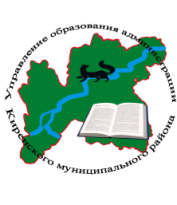 Совещание руководителей образовательных организацийДата проведения: 14 апреля 2023Начало совещания: 10.00 часовМесто проведения: МКУ «Центр развития образования»Участники совещания:  специалисты Управления образования, методисты МКУ ЦРО, руководители образовательных организацийПовестка совещания10.00-10.30 Вступительное слово                    Об итогах коллегии в Минобре ИО Звягинцева О. П., начальник Управления 10.30-10.50 Итоги работы ПМПК                    Работа в летний период с детьми, состоящими на различных видах профилактических учетов Роднаева О.А., ведущий специалист10.50-11.10 Соблюдение правил безопасности на воде в весенне-летний период, а также пожарной безопасности Залуцкий А.В., ст.гос.инспектор центра ГИМС МЧС России по Иркутской областиГригоров Е.С., начальник ОНД и ПР по Киренскому району ОНД ГО МЧС России по Иркутской области11.10-11.30 О результатах заполнения ФСН ОО-2                    Об установлении родительской платы в детских садах с 01.05.2023Поляченко М.Г., заместитель начальника Управления11.30-11.50 О результатах поездки на Всероссийскую конференцию в г.С-ПетербургЗырянова С.Л., заместитель начальника УправленияБровченко Н.О., директор МКУ ЦРО11.50-12.10 Совершенствование воспитательной системы в ОО. Применение современных воспитательных технологий.		 Основные организационные мероприятия ОО, на базе которых создаются центры «Точка роста»Агафонова Е.А., методист МКУ ЦРО12.10-12.30 Разное